МЕСТНАЯ АДМИНИСТРАЦИЯМУНИЦИПАЛЬНОГО ОБРАЗОВАНИЯ ГОРОД ПЕТЕРГОФПОСТАНОВЛЕНИЕ«27» мая  2022г.						                                           №47«О внесении изменений в постановление местной администрации муниципального образования город Петергоф от 29.10.2021 №115 «Об утверждении Плана мероприятий, направленных на решение вопроса местного значения по непрограммным расходам местного бюджета муниципального образования город Петергоф «Учреждение звания «Почетный житель муниципального образования город Петергоф» на 2022 год»  В соответствии с Бюджетным кодексом РФ, Постановлением местной администрации муниципального образования город Петергоф от 26.09.2013 №150 «Об утверждении Положения о Порядке разработки, реализации и оценки эффективности муниципальных программ и о Порядке разработки и реализации ведомственных целевых программ и планов по непрограммным расходам местного бюджета МО г. Петергоф местная администрация муниципального образования город ПетергофПОСТАНОВЛЯЕТ:Внести изменения в постановление местной администрации от 29.10.2021№115 «Об утверждении Плана мероприятий, направленных на решение вопроса местного значения по непрограммным расходам местного бюджета муниципального образования город Петергоф «Учреждение звания «Почетный житель муниципального образования город Петергоф» на 2022 год (далее-Постановление), изложив План мероприятий в новой редакции согласно Приложению к настоящему Постановлению.2. Постановление вступает в силу с даты официального опубликования.3. Контроль за исполнением настоящего Постановления оставляю за собой.И.о. главы местной администрациимуниципального образования город Петергоф                       К.В. ТумановаПЛАНмероприятий, направленных на решение вопроса местного значения по непрограммным  расходам местного бюджета муниципального образования город Петергоф «Учреждение звания «Почетный житель муниципального образования город Петергоф»на 2022 годПриложение  к плану мероприятийСметный расчет к пункту 1 плана мероприятий«Изготовление знаков «Почетный житель муниципального образования город Петергоф»» Ведущий специалист организационного отдела  местной администрации МО г. Петергоф                                                                  Н.Д. Корягина                                                         Приложение к Постановлению МА МО город Петергоф от «27» мая  2022г. №47	   УтверждаюИ.о. главы местной администрации МО город Петергоф_______________/К.В. Туманова /                         «___»__________________2022г.	№п/пНаименование направления расходовСрокреализациимероприятияНеобходимый объем финансирования(тыс.руб.)Примечание№п/пНаименование мероприятияСрокреализациимероприятияНеобходимый объем финансирования(тыс.руб.)Примечание1.Изготовление знаков «Почетный житель муниципального образования город Петергоф»1-3 квартал 163,7Итого:163,7№ п/пНаименование мероприятияЕд. изм.КоличествоЦена за ед., руб.Общая стоимость, руб.1.Изготовление  знака на ленте «Почетный житель муниципального образования город Петергоф» (материал – томпак Л90, размер основы 55*55 мм, с органическими эмалями)шт.1016 370,00163 700,00Итого:163 700,00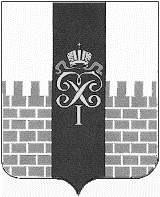 